Pokyny pro víkendový pobyt v Příchovicích u KořenovaUbytování: Hotel Kořínek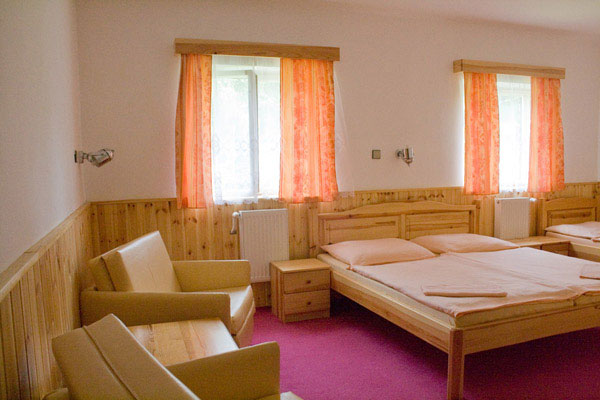 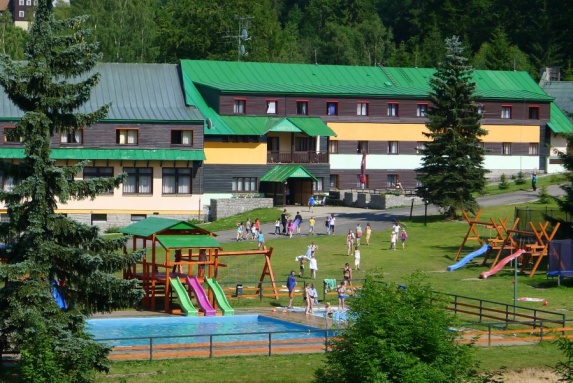 https://www.hotelkorinek.cz/Strava:Během víkendového pobytu je zajištěn pitný režim a strava pro všechny účastníky. Stravování zajišťuje hotel Kořínek.Odjezd z Liberce:25. 1. v 15:00 hod. z malého parkoviště na Rybníčku – ulice U Nisy Před odjezdem odevzdejteprohlášení o bezinfekčnosti (Vámi vyplněné v den nástupu na pobyt; není třeba potvrzení od lékaře)ofocený průkaz zdravotní pojišťovnyNávrat do Liberce:27. 1. do 14 hod. * opět na parkoviště na Rybníčku* předpokládaný příjezd do Liberce bude telefonicky či emailem upřesněnCo s sebouZimní oblečení na ven - oteplováky, obuv, bunda, rukavice, čepice + náhradní do zásobyBobovací lopata nebo bobPohodlné celodenní oblečeníObuv do tělocvičny a přezůvkySpodní prádloHygienické potřebyNepropustnou láhev na pitíŠkolní penálLéky